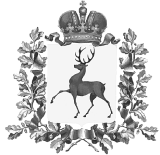 Земское собрание Шарангского  муниципального районаНижегородской областиРЕШЕНИЕот 24.06.2021                                                                                		№ 19     О внесении изменений в решение Земского собрания Шарангского муниципального района от 24.12.2020 г. №42                                                                          «О районном бюджете на 2021 год и на плановыйпериод 2022 и 2023 годов»Статья 1.Внести в решение Земского собрания Шарангского муниципального района от 24.12.2020 г. №42 «О районном бюджете на 2021 год и на плановый период 2022 и 2023 годов» (с изменениями, внесенными решениями Земского собрания Шарангского муниципального района №1 от 25.02.2021 г., №12 от 29.04.2021 г., от 07.06.2021 г.) следующие изменения:Статью 1 изложить в следующей редакции:«Статья1.       1. Утвердить основные характеристики районного бюджета на 2021 год:1) общий объем доходов в сумме 690 209,7 тыс. рублей;2) общий объем расходов в сумме 707 584,5 тыс. рублей;3) размер дефицита в сумме  17 374,8  тыс. рублей.2. Утвердить основные характеристики районного бюджета на плановый период 2022 и 2023 годов:1) общий объем доходов на 2022 год в сумме  551 571,5  тыс. рублей, на 2023 год в сумме 615 805,1 тыс. рублей; 2) общий объем расходов на 2022  год в сумме  551 571,5 тыс. рублей, в том числе условно утверждаемые расходы в сумме 7 500,0 тыс. рублей,  на 2023 год в сумме  615 805,1 тыс. рублей, в том числе условно утверждаемые расходы в сумме 14 600,0 тыс. рублей;  3) размер дефицита на 2022 год в сумме 0,0 тыс. рублей, на 2023 год в сумме 0,0 тыс. рублей.»;2) Приложение 1 «Перечень главных администраторов доходов районного бюджета» изложить в новой редакции;3) Приложение 3 «Поступление доходов по группам, подгруппам и статьям бюджетной классификации  на 2021 год и на плановый период 2022 и 2023 годов» изложить в новой редакции;4) В абзаце 2 статьи 4 цифры «105 885,4» заменить цифрами «113 033,9» ;5) Статью 5 изложить в следующей редакции:«Статья 5.Утвердить объем безвозмездных поступлений, получаемых из других бюджетов бюджетной системы Российской Федерации:1) на 2021 год в сумме 577 175,8 тыс. рублей, в том числе объем субсидий, субвенций, имеющих целевое назначение, в сумме 341 621,8 тыс. рублей;2) на 2022 год в сумме 439 850,0 тыс. рублей, в том числе объем субсидий, субвенций, имеющих целевое назначение, в сумме 250 449,2 тыс. рублей;3) на 2023 год в сумме 496 293,1 тыс. рублей, в том числе объем субсидий, субвенций, имеющих целевое назначение, в сумме 324 093,6 тыс. рублей.»;6) Приложение 4 «Источники финансирования дефицита районного бюджета на 2021 год и на плановый период 2022 и 2023 годов» изложить в новой редакции;7) Приложение 5 «Распределение бюджетных ассигнований по целевым статьям (муниципальным программам и непрограммным направлениям деятельности), группам видов расходов классификации расходов бюджета на 2021 год и на плановый период 2022 и 2023 годов» изложить в новой редакции;8) Приложение 6 «Ведомственная структура расходов районного бюджета на 2021 год и на плановый период 2022 и 2023 годов» изложить в новой редакции;9) Приложение 7 «Распределение бюджетных ассигнований по разделам, подразделам, группам видов расходов классификации расходов районного бюджета на 2021 год и на плановый период 2022 и 2023 годов» изложить в новой редакции;10) В статье 14 цифры «69 540,5» заменить на цифры «83 357,5»;11) В статье 17:- пункте 1 на 2021 год цифры «35 146,8» заменить цифрами                           «48 963,8»;-  подпункте 3 пункта 2 на 2021 год цифры «13 862,1» заменить цифрами «27 679,1»;- в абзаце 2 подпункта 3 пункта 2 цифры «3 233,2» заменить цифрами «8 112,9»;- в абзаце 3 подпункта 3 пункта 2 цифры «4 200,0» заменить цифрами «3 079,1»;- подпункт 3 пункта 2 дополнить абзацами следующего содержания:- абзац 8: «на реализацию проекта инициативного бюджетирования «Вам решать» - 9 712,6 тыс.рублей»;- абзац 9: «на ремонт пожарного автомобиля – 115,0 тыс.рублей»;- абзац 10: «на ремонт здания – 60,0 тыс.рублей»;-абзац 11: «на приобретение контейнеров – 170,6 тыс.рублей»;12) Приложение 11 «Распределение иных межбюджетных трансфертов на 2021 год и на плановый период 2022 и 2023 годов» изложить в новой редакции.Статья 2.Настоящее решение вступает в силу со дня его официального опубликования.Глава местного самоуправления                 Председатель Земского собрания______________Д.О. Ожиганов                   ______________Н.П.Филимонов